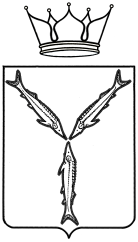 МИНИСТЕРСТВО ТРАНСПОРТА И ДОРОЖНОГО ХОЗЯЙСТВАСАРАТОВСКОЙ ОБЛАСТИПРИКАЗот ______________________ № ________________________г. Саратов1. Установить с 20 апреля 2018 года межмуниципальный маршрут регулярных перевозок пригородного сообщения по нерегулируемым тарифам «Саратов (Стадион Волга) - с. Усть-Курдюм (Пляж)». Данному маршруту регулярных перевозок пригородного сообщения присвоить регистрационный номер маршрута 7 – МПС, порядковый номер маршрута – 243-А.2. Установить следующий путь следования транспортных средств по межмуниципальному маршруту регулярных перевозок пригородного сообщения «Саратов (Стадион Волга) - с. Усть-Курдюм (Пляж)»:в прямом направлении:- от начального остановочного пункта (Саратов (Стадион Волга) по проспекту Энтузиастов, улицам Орджоникидзе, Чернышевского, Шелковичная, Чапаева, Московская, Радищева, Соколовая, Мясницкая, Соколовогорская, Аэропорт, Усть-Курдюмская, Усть-Курдюмскому шоссе далее по автомобильной дороге в с. Усть-Курдюм (по улицам 




Комсомольская, Большая Советская, Крайняя) до конечного остановочного пункта (Усть-Курдюм (Пляж);в обратном направлении:- от конечного остановочного пункта (Усть-Курдюм (Пляж) по улицам Крайняя, Большая Советская, Комсомольская далее по автомобильной дороге в г. Саратов (по Усть-Курдюмскому шоссе, улицам Усть-Курдюмская, Аэропорт, Соколовогорская, Мясницкая, Соколовая, Симбирская, Большая Горная, Радищева, Кутякова, Чапаева, Шелковичная, Серова, 2-я Садовая, Чернышевского, Орджоникидзе по проспекту Энтузиастов) до начального остановочного пункта (Саратов (Стадион Волга).Установить в пути следования транспортных средств по межмуниципальному маршруту регулярных перевозок пригородного сообщения «Саратов (Стадион Волга) - с. Усть-Курдюм (Пляж)» следующие остановочные пункты:- Саратов (Стадион Волга);- 1-ый жил. участок;- ул. Заводская;- Ильинская площадь;- Крытый рынок;- ул. Московская;- Саратов (ул. Радищева);- ул. Большая Горная;- ул. 1-я Садовая;- ул. Соколовогорская;- поворот;- пос. Новосоколовогорский;- Берилл магазин;- Юбилейный пос.;- НЭСК;- Сосновый бор;- Зональный пос. (ГМ «Лента»);- Дачи (Мельница);- Гусельский мост;- Тропинка;- Дачи СГУ пов.;- Пристанное пов.;- Компрессорная;- Поворот на т/б «Сокол»;- Поворот на т/б «Заря»;- Усть-Курдюм;- Усть-Курдюм (Пляж).4. Отделу организации транспортного обслуживания всеми видами пассажирского транспорта, включая такси управления транспорта 
(Лыкину А.Э.) включить сведения об установленном межмуниципальном маршруте в реестр межмуниципальных маршрутов регулярных перевозок в 




Саратовской области в течение 5 рабочих дней со дня издания настоящего приказа.5. Контроль за исполнением настоящего приказа возложить на заместителя министра Балакина С.Л.Министр										       Н.Н. ЧуриковОб установлении межмуниципального маршрута регулярных перевозок 
№ 243-А «Саратов (Стадион Волга) - с. Усть-Курдюм (Пляж)»В соответствии со статьей 12 Федерального закона от 13 июля 
2015 года № 220-ФЗ «Об организации регулярных перевозок пассажиров и багажа автомобильным транспортом и городским наземным электрическим транспортом в Российской Федерации и о внесении изменений в отдельные законодательные акты Российской Федерации», с частью 1 статьи 4 Закона Саратовской области от 28 марта 2016 года № 31-ЗСО «Об отдельных вопросах организации регулярных перевозок пассажиров и багажа автомобильным транспортом и городским наземным электрическим транспортом в Саратовской области» и постановлением Правительства Саратовской области от 13 апреля 2017 года № 180-П «О порядке установления, изменения и отмены межмуниципальных маршрутов регулярных перевозок на территории области», ПРИКАЗЫВАЮ: